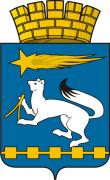 ДУМА ГОРОДСКОГО ОКРУГАНИЖНЯЯ САЛДАР Е Ш Е Н И Е 27.10.2016							                                        № 2/13О внесении изменений в Положение об организации продажи муниципального имущества городского округа Нижняя Салда посредством публичного предложенияВ соответствии с Федеральным законом от 21 декабря 2001 № 178-ФЗ «О приватизации государственного и муниципального имущества», Федеральным законом от 06 октября 2003 года № 131-ФЗ «Об общих принципах организации местного самоуправления в Российской Федерации», Постановлением Правительства Российской Федерации от 22.07.2002 № 549 «Об утверждении положений об организации продажи государственного или муниципального имущества посредством публичного предложения и без объявления цены» (в редакции Постановления Правительства Российской Федерации от 16.05.2016 № 423), Уставом городского округа Нижняя Салда, Дума городского округа Нижняя СалдаР Е Ш И Л А:1. Внести в Положение об организации продажи                                                                                                                                                                                                                                                                                                                                                                                                                                                                                                                                                                                                                                                                                                                                                                                                                                                                                                                                                                                                                                                                                                                                                                                                                                                                                                                                                                                        муниципального имущества городского округа Нижняя Салда посредством публичного предложения, утвержденное решением Думы городского округа Нижняя Салда от 17.05.2012 № 5/7, следующие изменения: 1.1.  подпункт «д» пункта 4 изложить в следующей редакции:«д) организует подготовку и размещение информационного сообщения о проведении продажи имущества в информационно-телекоммуникационной сети «Интернет» (далее - сеть «Интернет») в соответствии с требованиями, установленными Федеральным законом «О  приватизации государственного и муниципального имущества» и настоящим Положением;»;1.2. в подпункте «з» пункта 4 слово «опубликованному» заменить словом «содержащемуся»;1.3.  подпункт «п» пункта 4 изложить в следующей редакции:«п) организует подготовку и размещение информационного сообщения об итогах продажи имущества в сети «Интернет» в соответствии с требованиями, установленными Федеральным законом «О  приватизации государственного и муниципального имущества» и настоящим Положением;»;1.4.  в пункте 5 слово «опубликованы» заменить словом «содержатся»;1.5.  в пункте 6 слова «10 процентов» заменить словами «20 процентов»;1.6.  дополнить пунктом 12.1 следующего содержания:« 12.1 Решение продавца о признании претендентов участниками аукциона принимается в течение 5 рабочих дней с даты окончания срока приема заявок.»;1.7. в абзаце втором пункта 15 слова «в сети Интернет» заменить словами «в сети «Интернет»»;1.8. в подпункте «а» пункта 16 слова «не ранее чем через 10 рабочих дней и не позднее 15 рабочих дней с даты определения участников продажи имущества» заменить словами «не позднее 3-го рабочего дня со дня признания претендентов участниками продажи имущества»;1.9. пункт 17 дополнить абзацем следующего содержания:«Уведомление о признании участника продажи победителем выдается победителю или его полномочному представителю под расписку в день подведения итогов продажи имущества.»;1.10.  пункт 22 изложить в следующей редакции:«22. По результатам продажи имущества продавец и победитель продажи имущества (покупатель) не позднее чем через 5 рабочих дней с даты проведения продажи заключают в соответствии с законодательством Российской Федерации договор купли-продажи имущества.»;1.11. в пункте 26:1.11.1. слова «публикуется в официальном печатном издании и» исключить;1.11.2. слова «в сети Интернет» заменить словами «в сети «Интернет»»;1.12. в 4 абзаце пункта 27 после слов «заверенное печатью юридического лица» добавить слова «(при наличии печати)»;1.13. в  абзаце первом пункта 28 после слов «скреплены печатью претендента» дополнить словами «(при наличии печати)».          2. Опубликовать настоящее решение в газете «Городской вестник плюс» и разместить на официальном сайте городского округа Нижняя Салда.3. Контроль над исполнением настоящего решения возложить на комиссию по экономической политике, бюджету и налогам (В.П.  Компаниц).Глава городского округа,исполняющая полномочия председателя Думы городского округа Нижняя Салда                                                                                    Е.В. Матвеева